	2016年6月28日，日内瓦尊敬的先生/女士：1	由国际电信联盟（ITU）组织、阿拉伯信息通信技术组织（AICTO）和电信研究中心（CERT）承办的阿拉伯国家区域标准化论坛将于2016年7月26日在突尼斯加马特的华美达广场酒店举行。随即于2016年7月26-29日在同一酒店举行ITU-T 第3研究组阿拉伯国家区域组（SG3RG-ARB）第四次会议。论坛将于9:30开始。与会者注册工作将自8:30开始。2	讨论将仅用英文进行。3	国际电联成员国、部门成员、部门准成员和学术机构以及有意参加此工作的来自国际电联成员国的任何个人均可参加。其中包括亦为国际、区域性和国家组织成员的个人。参加论坛不收取任何费用。4	本次活动的主要目的是概述国际电联缩小标准化工作差距计划、ITU-T和WTSA-16讨论的热门话题并概述WTSA-16的筹备情况。此项活动的目标受众包括国际电联成员国、国家标准机构、ICT监管机构、ICT公司、ICT研究组织、服务提供商和学术界。5	日程草案见本函附件1，也可在国际电联网站查询：http://www.itu.int/en/ITU-T/Workshops-and-Seminars/bsg/201607/Pages/default.aspx。该网站将定期更新，增添或修改信息。请与会者定期查看更新内容。6	提供给与会者的有关酒店住宿、交通和签证要求等一般信息可在上述国际电联网站查询。7	为便于国际电联就论坛的组织做出必要安排，希望您能利用以下在线表格http://itu.int/reg/tmisc/3000905尽早、但不迟于2016年7月10日进行注册。请注意，我们活动与会者的预注册仅以在线方式进行。与会者亦可在活动当天在现场注册。8	我谨在此提醒您，一些国家的公民需要获得签证才能入境突尼斯并逗留。签证必须从驻贵国的突尼斯代表机构（使馆或领事馆）领取。如贵国没有此类机构，则请向离出发国最近国家的此类机构申请并领取。需要提供邀请函以方便办理签证申请的与会者请在7月15日前填妥附件2中的签证协办表1并将该表发送给：Sami Trimech先生（电子邮件：strimech@aicto.org；
手机：（+216） 98 381 738）和Wala Turki女士（电子邮件：wala.latrous@cert.mincom.tn；手机：（+216） 98 269 301）。请注意签证批准需一定时间，请尽快申请。顺致敬意!
电信标准化局主任
李在摄附件：2件附件1
(To TSB Circular 228)Regional Standardization Forum for Bridging Standardization Gap (BSG)26 July 2016附件2(To TSB Circular 228)
FORM 1 – VISA SUPPORT Please complete and return this form, with a copy of your passport, no later than 15 July 2016, to: Mr Sami Trimech, E-mail: strimech@aicto.org, Mobile: (+216) 98 381 738 and Mrs Wala Turki, E-mail: wala.latrous@cert.mincom.tn, Mobile: (+216) 98 269 301.______________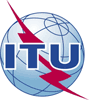 国 际 电 信 联 盟电信标准化局国 际 电 信 联 盟电信标准化局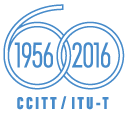 文号：
联系人：电话：传真：电信标准化局第228号通函bsg/LS

Lara Srivastava+41 22 730 5884+41 22 730 5853致：-	国际电联各成员国主管部门；-	ITU-T部门成员；-	ITU-T部门准成员；-	国际电联学术成员电子
邮件：tsbbsg@itu.int抄送：-	ITU-T各研究组正副主席；-	电信发展局主任；-	无线电通信局主任；-	第3研究组阿拉伯国家区域组
 	（SG3RG-ARB）成员；-	国际电联阿拉伯国家区域代表处事由：国际电联阿拉伯国家针对缩小标准化工作差距的区域标准化论坛
（2016年7月26日，突尼斯，突尼斯城）08:30-09:30Registration 9:30-10:00Opening Ceremony10:00-10:30Coffee Break10:30-10:50Introduction to ITU-T’s activities in Bridging the Standardization Gap10:50-11:10Mobile Roaming: International and Regional Perspectives11:10-12:00Economic impact of OTTs12:00-12:30Discussion12:30-14:00Lunch14:00-14:20The impact of standardization on innovation14:20-14:40Trust and Big Data: A brave new world14:40-15:00Coffee Break15:00-15:30Mobile Financial Services: Banking the Unbanked15:30-16:30Preparations for WTSA-1617:30Close16:30-17:30Meeting of the ITU-T Study Group 3 Regional Group for the Arab Region (SG3RG-ARB)1. First Name:
2. Last Name:3. Job Title:
4. Company / Organization:
5. Address:

6. E-mail and Telephone:7. Date & Place of Birth:8. Nationality:
9. Date of Arrival:10. Date of Departure:11. Passport Number:12. Date of issue:13. Expiry Date:14. Place of issue: